Medienkommentar 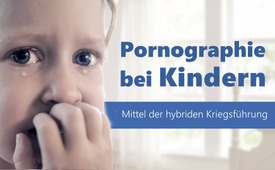 Pornographie bei Kindern als Mittel der hybriden Kriegsführung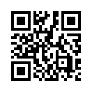 Mittels haarsträubender Vorschriften der WHO und UNO in den Kindergärten und Grundschulen wird die Auflösung der Familien- und Gesellschaftswerte vorangetrieben. Durch Pornokonsum werden Kinder und Jugendliche fatalen Folgen wie geistiger Abgestumpftheit hilflos ausgesetzt. Gary Wilson zeigt dies und weiteres in seinem Buch «Porno im Kopf» auf.Kla.TV hat bereits in mehreren Sendungen aufgezeigt, dass eine gezielte Propaganda zur Auflösung der Familien- und Gesellschaftswerte vorangetrieben wird. Dies wird beispielsweise durch eine Zerstörung der Sexualität erreicht. Die Sendung „WHO und UNO – Pädofinger weg von Kindern“ [www.kla.tv/26670] zeigte auf, wie haarsträubend die Pläne der WHO und der UNO in Bezug auf die Sexualität von Kindern und Jugendlichen sind. Die WHO veröffentlichte ein Dokument mit dem Titel: „Standards for Sexuality Education in Europe“. Darin enthalten sind Anweisungen für Kindergärten und Grundschulen. Unter anderem wird angewiesen, dass bereits Kinder zwischen sechs und zwölf Jahren lernen sollten, Online-Pornografie zu nutzen.Der US-Amerikaner Gary Wilson ist weltweit einer der führenden Forscher zum Thema Pornokonsum. Er zeigte in seinem Buch „Porno im Kopf“ auf, dass insbesondere Jugendliche durch den Pornokonsum den fatalen Folgen ausgesetzt werden.In der Phase der Pubertät und dem natürlichen Entwicklungsprozess von Jugendlichen (bis ca. zum 24. Lebensjahr), „verdrahtet“ das Gehirn Erfahrungen und Erregungen viel schneller und leichter als bei Erwachsenen. Dies, weil Teenagergehirne durch die erhöhte Dopaminproduktion empfindlicher auf neue Erfahrungen reagieren. Dopamin hat als Glückshormon eine Art Belohnungsfunktion. Bei jugendlichem Pornokonsum explodiert in der ersten Phase die Dopaminausschüttung, die aber von einer zweiten Phase der Leere und Langeweile abgelöst wird. Durch die Reizüberflutung und Überempfindlichkeit des Belohnungssystems kommt es zu einem Suchtverhalten. Gehirnscans belegen, dass das Gehirn durch den Pornokonsum und das Prinzip des Erinnerns und Wiederholens sehr schnell Nervenbahnen verfestigt, was Teenager extrem anfällig für Sucht macht. Außerdem kommt auch die körperliche, seelische und geistige Abgestumpftheit dazu. Ganz zu schweigen davon, dass Jugendliche ein realitätsfremdes Bild von Sexualität und Partnerschaft erschaffen und sich an Praktiken definieren, die eine glückliche und auf echter Liebe basierende Beziehung von vornherein verunmöglichen. Eine gesunde psychische Entwicklung von Kindern und Jugendlichen müsste hiermit international als extrem gefährdet eingestuft werden. Stattdessen fordern die UNO und die WHO, die Nutzung der Online-Pornographie in den Schulen bei Kindern und Jugendlichen stark voranzutreiben. Es ist wohl kaum denkbar, dass die UNO und die WHO diese Folgen nicht kennen würden. Daher kann eine Verseuchung der Gesellschaft durch Pornographie kaum ein Zufall sein. Bekanntlich lässt der Mensch sich über nichts leichter steuern als über seine Naturtriebe. Dies macht sich nicht nur die Werbe- und Konsumindustrie zunutze, sondern auch die Elite und Geheimdienste. Seit Jahrhunderten werden die Massen durch das Prinzip Brot und Spiele manipuliert, abgelenkt und beherrscht. So muss man auch bei der Pornographie zum Schluss kommen, dass sie zur hybriden Kriegsführung eingesetzt wird.Deshalb der Aufruf an die Justiz: Setzen Sie alles daran, dass die bestehenden Gesetze, wie es im Strafgesetzbuch verankert ist, zum Schutz der Kinder und Jugendlichen umgesetzt werden!von mg./sak.Quellen:Wilson, Gary (2021), Porno im Kopf; die verdeckten Folgen von Pornosucht und was Sie dagegen tun können, 
1. Deutsche Auflage 2021, Kandern: Narayana Verlag.Das könnte Sie auch interessieren:#Pornografie - www.kla.tv/Pornografie

#BildungErziehung - Bildung & Erziehung - www.kla.tv/BildungErziehung

#HybrideKriegsfuehrung - www.kla.tv/HybrideKriegsfuehrung

#Fruehsexualisierung - Aktuelle Ereignisse betreffs Frühsexualisierung unserer Kinder - www.kla.tv/Fruehsexualisierung

#Kindsentwicklung - www.kla.tv/Kindsentwicklung

#Medienkommentar - www.kla.tv/MedienkommentareKla.TV – Die anderen Nachrichten ... frei – unabhängig – unzensiert ...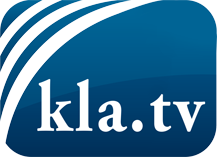 was die Medien nicht verschweigen sollten ...wenig Gehörtes vom Volk, für das Volk ...tägliche News ab 19:45 Uhr auf www.kla.tvDranbleiben lohnt sich!Kostenloses Abonnement mit wöchentlichen News per E-Mail erhalten Sie unter: www.kla.tv/aboSicherheitshinweis:Gegenstimmen werden leider immer weiter zensiert und unterdrückt. Solange wir nicht gemäß den Interessen und Ideologien der Systempresse berichten, müssen wir jederzeit damit rechnen, dass Vorwände gesucht werden, um Kla.TV zu sperren oder zu schaden.Vernetzen Sie sich darum heute noch internetunabhängig!
Klicken Sie hier: www.kla.tv/vernetzungLizenz:    Creative Commons-Lizenz mit Namensnennung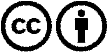 Verbreitung und Wiederaufbereitung ist mit Namensnennung erwünscht! Das Material darf jedoch nicht aus dem Kontext gerissen präsentiert werden. Mit öffentlichen Geldern (GEZ, Serafe, GIS, ...) finanzierte Institutionen ist die Verwendung ohne Rückfrage untersagt. Verstöße können strafrechtlich verfolgt werden.